VERWALTUNGS- UND RECHTSAUSSCHUSSAchtundsechzigste Tagung
Genf, 21. Oktober 2013Entwurf einer Tagesordnungvom Verbandsbüro erstellt

Haftungsausschluß:  dieses Dokument gibt nicht die Grundsätze oder eine Anleitung der UPOV wieder	Eröffnung der Tagung	Annahme der Tagesordnung	Ausarbeitung von Informationsmaterial zum UPOV-Übereinkommen (Dokument CAJ/68/2)UPOV/EXN/HRV/1	Erläuterungen zu Handlungen in bezug auf Erntegut nach der Akte von 1991 des UPOV-Übereinkommens (Dokument UPOV/EXN/HRV Draft 10)	Programm zur Aktualisierung von Dokument UPOV/INF/5 „UPOV-Musteramtsblatt für Sortenschutz“ (Dokument CAJ/68/3)	Molekulare Verfahren (Dokument CAJ/68/4)	Sortenbezeichnungen (Dokument CAJ/68/5)	Informationen und Datenbankena)	UPOV-Informationsdatenbanken (Dokument CAJ/68/6)b)	Austauschbare Software (Dokument CAJ/68/7)UPOV/INF/16/3	Austauschbare Software (Überarbeitung) (Dokument UPOV/INF/16/3 Draft 1)c)	Elektronische Systeme für die Einreichung von Anträgen (Dokument CAJ/68/8)	Etwaige Entwicklung eines UPOV-Suchinstruments für Ähnlichkeiten zum Zweck der Sortenbezeichnung (Dokument CAJ/68/9)	Programm für die neunundsechzigste Tagung	Annahme des Berichts über die Entschließungen (sofern zeitlich möglich)	Schließung der Tagung[Ende des Dokuments]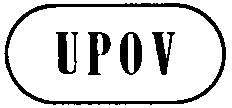 GCAJ/68/1ORIGINAL:  englischDATUM:  12. Juli 2013INTERNATIONALER VERBAND ZUM SCHUTZ VON PFLANZENZÜCHTUNGEN INTERNATIONALER VERBAND ZUM SCHUTZ VON PFLANZENZÜCHTUNGEN INTERNATIONALER VERBAND ZUM SCHUTZ VON PFLANZENZÜCHTUNGEN GenfGenfGenf